                                                                 					ROYAUME DE BELGIQUE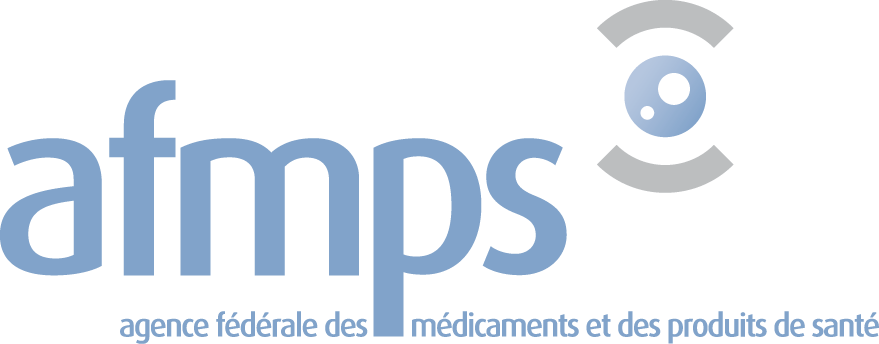 AUTORISATION D’IMPORTATION PARALLELEAUTORISATION D’IMPORTATION PARALLELEAUTORISATION D’IMPORTATION PARALLELEAUTORISATION D’IMPORTATION PARALLELEAUTORISATION D’IMPORTATION PARALLELEEn application de la loi du 25 mars 1964 sur les médicaments, l’Administrateur général a décidé d’accorder à:En application de la loi du 25 mars 1964 sur les médicaments, l’Administrateur général a décidé d’accorder à:En application de la loi du 25 mars 1964 sur les médicaments, l’Administrateur général a décidé d’accorder à:En application de la loi du 25 mars 1964 sur les médicaments, l’Administrateur général a décidé d’accorder à:En application de la loi du 25 mars 1964 sur les médicaments, l’Administrateur général a décidé d’accorder à:En application de la loi du 25 mars 1964 sur les médicaments, l’Administrateur général a décidé d’accorder à:En application de la loi du 25 mars 1964 sur les médicaments, l’Administrateur général a décidé d’accorder à:En application de la loi du 25 mars 1964 sur les médicaments, l’Administrateur général a décidé d’accorder à:En application de la loi du 25 mars 1964 sur les médicaments, l’Administrateur général a décidé d’accorder à:En application de la loi du 25 mars 1964 sur les médicaments, l’Administrateur général a décidé d’accorder à:En application de la loi du 25 mars 1964 sur les médicaments, l’Administrateur général a décidé d’accorder à:sous le numéro :sous le numéro :sous le numéro :l’autorisation de mise sur le marché du médicament tel que caractérisé au verso de la présente.La mise sur le marché de ce médicament est subordonnée aux conditions suivantes :l’autorisation de mise sur le marché du médicament tel que caractérisé au verso de la présente.La mise sur le marché de ce médicament est subordonnée aux conditions suivantes :l’autorisation de mise sur le marché du médicament tel que caractérisé au verso de la présente.La mise sur le marché de ce médicament est subordonnée aux conditions suivantes :l’autorisation de mise sur le marché du médicament tel que caractérisé au verso de la présente.La mise sur le marché de ce médicament est subordonnée aux conditions suivantes :l’autorisation de mise sur le marché du médicament tel que caractérisé au verso de la présente.La mise sur le marché de ce médicament est subordonnée aux conditions suivantes :l’autorisation de mise sur le marché du médicament tel que caractérisé au verso de la présente.La mise sur le marché de ce médicament est subordonnée aux conditions suivantes :l’autorisation de mise sur le marché du médicament tel que caractérisé au verso de la présente.La mise sur le marché de ce médicament est subordonnée aux conditions suivantes :l’autorisation de mise sur le marché du médicament tel que caractérisé au verso de la présente.La mise sur le marché de ce médicament est subordonnée aux conditions suivantes :l’autorisation de mise sur le marché du médicament tel que caractérisé au verso de la présente.La mise sur le marché de ce médicament est subordonnée aux conditions suivantes :l’autorisation de mise sur le marché du médicament tel que caractérisé au verso de la présente.La mise sur le marché de ce médicament est subordonnée aux conditions suivantes :l’autorisation de mise sur le marché du médicament tel que caractérisé au verso de la présente.La mise sur le marché de ce médicament est subordonnée aux conditions suivantes :Les textes de notice, tels qu’ils ont été approuvés lors de l’octroi de l’autorisation, sont annexés à cette autorisation.Les textes de notice qui sont rédigés dans une autre langue que le français, doivent être une traduction correcte et complète des textes en français.Cette autorisation pour importation parallèle est délivrée conformément à l’Arrêté royal du 19 avril 2001 concernant  l’importation parallèle des médicaments à usage humain.Le médicament de référence est : Nom du produit, forme farmaceutique (xxx IS xxx Fx ou BExxxxxx)    Les tailles des conditionnements du médicament de référence sont :      Les textes de notice, tels qu’ils ont été approuvés lors de l’octroi de l’autorisation, sont annexés à cette autorisation.Les textes de notice qui sont rédigés dans une autre langue que le français, doivent être une traduction correcte et complète des textes en français.Cette autorisation pour importation parallèle est délivrée conformément à l’Arrêté royal du 19 avril 2001 concernant  l’importation parallèle des médicaments à usage humain.Le médicament de référence est : Nom du produit, forme farmaceutique (xxx IS xxx Fx ou BExxxxxx)    Les tailles des conditionnements du médicament de référence sont :      Les textes de notice, tels qu’ils ont été approuvés lors de l’octroi de l’autorisation, sont annexés à cette autorisation.Les textes de notice qui sont rédigés dans une autre langue que le français, doivent être une traduction correcte et complète des textes en français.Cette autorisation pour importation parallèle est délivrée conformément à l’Arrêté royal du 19 avril 2001 concernant  l’importation parallèle des médicaments à usage humain.Le médicament de référence est : Nom du produit, forme farmaceutique (xxx IS xxx Fx ou BExxxxxx)    Les tailles des conditionnements du médicament de référence sont :      Les textes de notice, tels qu’ils ont été approuvés lors de l’octroi de l’autorisation, sont annexés à cette autorisation.Les textes de notice qui sont rédigés dans une autre langue que le français, doivent être une traduction correcte et complète des textes en français.Cette autorisation pour importation parallèle est délivrée conformément à l’Arrêté royal du 19 avril 2001 concernant  l’importation parallèle des médicaments à usage humain.Le médicament de référence est : Nom du produit, forme farmaceutique (xxx IS xxx Fx ou BExxxxxx)    Les tailles des conditionnements du médicament de référence sont :      Les textes de notice, tels qu’ils ont été approuvés lors de l’octroi de l’autorisation, sont annexés à cette autorisation.Les textes de notice qui sont rédigés dans une autre langue que le français, doivent être une traduction correcte et complète des textes en français.Cette autorisation pour importation parallèle est délivrée conformément à l’Arrêté royal du 19 avril 2001 concernant  l’importation parallèle des médicaments à usage humain.Le médicament de référence est : Nom du produit, forme farmaceutique (xxx IS xxx Fx ou BExxxxxx)    Les tailles des conditionnements du médicament de référence sont :      Les textes de notice, tels qu’ils ont été approuvés lors de l’octroi de l’autorisation, sont annexés à cette autorisation.Les textes de notice qui sont rédigés dans une autre langue que le français, doivent être une traduction correcte et complète des textes en français.Cette autorisation pour importation parallèle est délivrée conformément à l’Arrêté royal du 19 avril 2001 concernant  l’importation parallèle des médicaments à usage humain.Le médicament de référence est : Nom du produit, forme farmaceutique (xxx IS xxx Fx ou BExxxxxx)    Les tailles des conditionnements du médicament de référence sont :      Les textes de notice, tels qu’ils ont été approuvés lors de l’octroi de l’autorisation, sont annexés à cette autorisation.Les textes de notice qui sont rédigés dans une autre langue que le français, doivent être une traduction correcte et complète des textes en français.Cette autorisation pour importation parallèle est délivrée conformément à l’Arrêté royal du 19 avril 2001 concernant  l’importation parallèle des médicaments à usage humain.Le médicament de référence est : Nom du produit, forme farmaceutique (xxx IS xxx Fx ou BExxxxxx)    Les tailles des conditionnements du médicament de référence sont :      Les textes de notice, tels qu’ils ont été approuvés lors de l’octroi de l’autorisation, sont annexés à cette autorisation.Les textes de notice qui sont rédigés dans une autre langue que le français, doivent être une traduction correcte et complète des textes en français.Cette autorisation pour importation parallèle est délivrée conformément à l’Arrêté royal du 19 avril 2001 concernant  l’importation parallèle des médicaments à usage humain.Le médicament de référence est : Nom du produit, forme farmaceutique (xxx IS xxx Fx ou BExxxxxx)    Les tailles des conditionnements du médicament de référence sont :      Les textes de notice, tels qu’ils ont été approuvés lors de l’octroi de l’autorisation, sont annexés à cette autorisation.Les textes de notice qui sont rédigés dans une autre langue que le français, doivent être une traduction correcte et complète des textes en français.Cette autorisation pour importation parallèle est délivrée conformément à l’Arrêté royal du 19 avril 2001 concernant  l’importation parallèle des médicaments à usage humain.Le médicament de référence est : Nom du produit, forme farmaceutique (xxx IS xxx Fx ou BExxxxxx)    Les tailles des conditionnements du médicament de référence sont :      Les textes de notice, tels qu’ils ont été approuvés lors de l’octroi de l’autorisation, sont annexés à cette autorisation.Les textes de notice qui sont rédigés dans une autre langue que le français, doivent être une traduction correcte et complète des textes en français.Cette autorisation pour importation parallèle est délivrée conformément à l’Arrêté royal du 19 avril 2001 concernant  l’importation parallèle des médicaments à usage humain.Le médicament de référence est : Nom du produit, forme farmaceutique (xxx IS xxx Fx ou BExxxxxx)    Les tailles des conditionnements du médicament de référence sont :      Les textes de notice, tels qu’ils ont été approuvés lors de l’octroi de l’autorisation, sont annexés à cette autorisation.Les textes de notice qui sont rédigés dans une autre langue que le français, doivent être une traduction correcte et complète des textes en français.Cette autorisation pour importation parallèle est délivrée conformément à l’Arrêté royal du 19 avril 2001 concernant  l’importation parallèle des médicaments à usage humain.Le médicament de référence est : Nom du produit, forme farmaceutique (xxx IS xxx Fx ou BExxxxxx)    Les tailles des conditionnements du médicament de référence sont :      A ce jour, le mode de délivrance au public de ce médicament est le suivant :A ce jour, le mode de délivrance au public de ce médicament est le suivant :A ce jour, le mode de délivrance au public de ce médicament est le suivant :A ce jour, le mode de délivrance au public de ce médicament est le suivant :A ce jour, le mode de délivrance au public de ce médicament est le suivant :A ce jour, le mode de délivrance au public de ce médicament est le suivant :A ce jour, le mode de délivrance au public de ce médicament est le suivant :A ce jour, le mode de délivrance au public de ce médicament est le suivant :A ce jour, le mode de délivrance au public de ce médicament est le suivant :A ce jour, le mode de délivrance au public de ce médicament est le suivant :A ce jour, le mode de délivrance au public de ce médicament est le suivant :                          Taille de conditionnement :                                            Mode de délivrance :                          Taille de conditionnement :                                            Mode de délivrance :                          Taille de conditionnement :                                            Mode de délivrance :                          Taille de conditionnement :                                            Mode de délivrance :                          Taille de conditionnement :                                            Mode de délivrance :                          Taille de conditionnement :                                            Mode de délivrance :                          Taille de conditionnement :                                            Mode de délivrance :                          Taille de conditionnement :                                            Mode de délivrance :                          Taille de conditionnement :                                            Mode de délivrance :                          Taille de conditionnement :                                            Mode de délivrance :                          Taille de conditionnement :                                            Mode de délivrance :Cette autorisation est valable jusque : Toute modification à ce document qui ne serait pas en accord avec les données approuvées du dossier original et d’éventuel(s) dossier(s) de variation, rend ce document nul.Cette autorisation est valable jusque : Toute modification à ce document qui ne serait pas en accord avec les données approuvées du dossier original et d’éventuel(s) dossier(s) de variation, rend ce document nul.Cette autorisation est valable jusque : Toute modification à ce document qui ne serait pas en accord avec les données approuvées du dossier original et d’éventuel(s) dossier(s) de variation, rend ce document nul.Cette autorisation est valable jusque : Toute modification à ce document qui ne serait pas en accord avec les données approuvées du dossier original et d’éventuel(s) dossier(s) de variation, rend ce document nul.Cette autorisation est valable jusque : Toute modification à ce document qui ne serait pas en accord avec les données approuvées du dossier original et d’éventuel(s) dossier(s) de variation, rend ce document nul.Cette autorisation est valable jusque : Toute modification à ce document qui ne serait pas en accord avec les données approuvées du dossier original et d’éventuel(s) dossier(s) de variation, rend ce document nul.Cette autorisation est valable jusque : Toute modification à ce document qui ne serait pas en accord avec les données approuvées du dossier original et d’éventuel(s) dossier(s) de variation, rend ce document nul.Cette autorisation est valable jusque : Toute modification à ce document qui ne serait pas en accord avec les données approuvées du dossier original et d’éventuel(s) dossier(s) de variation, rend ce document nul.Cette autorisation est valable jusque : Toute modification à ce document qui ne serait pas en accord avec les données approuvées du dossier original et d’éventuel(s) dossier(s) de variation, rend ce document nul.Cette autorisation est valable jusque : Toute modification à ce document qui ne serait pas en accord avec les données approuvées du dossier original et d’éventuel(s) dossier(s) de variation, rend ce document nul.Cette autorisation est valable jusque : Toute modification à ce document qui ne serait pas en accord avec les données approuvées du dossier original et d’éventuel(s) dossier(s) de variation, rend ce document nul.A Bruxelles, leA Bruxelles, leA Bruxelles, leL’Administrateur généralL’Administrateur généralL’Administrateur généralCOMPOSITION QUALITATIVE(D.C.I. ou, à défaut, dénomination commune usuelle)COMPOSITION QUALITATIVE(D.C.I. ou, à défaut, dénomination commune usuelle)COMPOSITION QUALITATIVE(D.C.I. ou, à défaut, dénomination commune usuelle)COMPOSITION QUALITATIVE(D.C.I. ou, à défaut, dénomination commune usuelle)COMPOSITION QUALITATIVE(D.C.I. ou, à défaut, dénomination commune usuelle)COMPOSITION QUALITATIVE(D.C.I. ou, à défaut, dénomination commune usuelle)COMPOSITION QUALITATIVE(D.C.I. ou, à défaut, dénomination commune usuelle)COMPOSITION QUALITATIVE(D.C.I. ou, à défaut, dénomination commune usuelle)COMPOSITION QUALITATIVE(D.C.I. ou, à défaut, dénomination commune usuelle)COMPOSITION QUANTITATIVECOMPOSITION QUANTITATIVE REFERENCES ANALYTIQUES REFERENCES ANALYTIQUES REFERENCES ANALYTIQUESPRINCIPES ACTIFSPRINCIPES ACTIFSPRINCIPES ACTIFSPRINCIPES ACTIFSPRINCIPES ACTIFSPRINCIPES ACTIFScfr.réf. spec.cfr.réf. spec.cfr.réf. spec.AUTRES COMPOSANTSAUTRES COMPOSANTSAUTRES COMPOSANTSAUTRES COMPOSANTSAUTRES COMPOSANTSAUTRES COMPOSANTScfr.réf. spec.cfr.réf. spec.cfr.réf. spec.cfr.réf. spec.cfr.réf. spec.Normes  analytiques pour la teneur en principes actifs exprimées en % de la teneur théoriqueNormes  analytiques pour la teneur en principes actifs exprimées en % de la teneur théoriqueNormes  analytiques pour la teneur en principes actifs exprimées en % de la teneur théoriqueNormes  analytiques pour la teneur en principes actifs exprimées en % de la teneur théoriqueNormes  analytiques pour la teneur en principes actifs exprimées en % de la teneur théoriqueNormes  analytiques pour la teneur en principes actifs exprimées en % de la teneur théoriqueNormes  analytiques pour la teneur en principes actifs exprimées en % de la teneur théoriqueA la libération: cfr. spécialité de référenceEn fin de durée de validité: cfr. spécialité de référenceA la libération: cfr. spécialité de référenceEn fin de durée de validité: cfr. spécialité de référenceA la libération: cfr. spécialité de référenceEn fin de durée de validité: cfr. spécialité de référenceA la libération: cfr. spécialité de référenceEn fin de durée de validité: cfr. spécialité de référenceA la libération: cfr. spécialité de référenceEn fin de durée de validité: cfr. spécialité de référenceA la libération: cfr. spécialité de référenceEn fin de durée de validité: cfr. spécialité de référenceA la libération: cfr. spécialité de référenceEn fin de durée de validité: cfr. spécialité de référenceA la libération: cfr. spécialité de référenceEn fin de durée de validité: cfr. spécialité de référenceA la libération: cfr. spécialité de référenceEn fin de durée de validité: cfr. spécialité de référenceA la libération: cfr. spécialité de référenceEn fin de durée de validité: cfr. spécialité de référenceA la libération: cfr. spécialité de référenceEn fin de durée de validité: cfr. spécialité de référenceA la libération: cfr. spécialité de référenceEn fin de durée de validité: cfr. spécialité de référenceA la libération: cfr. spécialité de référenceEn fin de durée de validité: cfr. spécialité de référenceA la libération: cfr. spécialité de référenceEn fin de durée de validité: cfr. spécialité de référenceDénomination (nom, dosage, forme pharmaceutique) :Dénomination (nom, dosage, forme pharmaceutique) :Dénomination (nom, dosage, forme pharmaceutique) :Caractéristiques spécifiques :Caractéristiques spécifiques :Caractéristiques spécifiques :Caractéristiques spécifiques :Voie(s) d’administration :Voie(s) d’administration :Voie(s) d’administration :Voie(s) d’administration :Matériau d’emballage et taille du conditionnement :Matériau d’emballage et taille du conditionnement :Matériau d’emballage et taille du conditionnement :Matériau d’emballage et taille du conditionnement :Matériau d’emballage et taille du conditionnement :Durée de validité :Durée de validité :Durée de validité :Durée de validité :Précautions particulières de conservation :Précautions particulières de conservation :Précautions particulières de conservation :Précautions particulières de conservation :Précautions particulières de conservation :Précautions particulières de conservation :ANNEXE AU FORMULAIRE d’enregistrement numéro :  ANNEXE AU FORMULAIRE d’enregistrement numéro :   Dénomination :       Dénomination :      1) Nom(s) et adresse(s) du(des) fabricant(s) du(es) principe(s) actif(s) :1) Nom(s) et adresse(s) du(des) fabricant(s) du(es) principe(s) actif(s) :1) Nom(s) et adresse(s) du(des) fabricant(s) du(es) principe(s) actif(s) :1a ) Un CEP a-t-il été délivré pour ce(s)principe(s) actif(s) ?1a ) Un CEP a-t-il été délivré pour ce(s)principe(s) actif(s) ?1a ) Un CEP a-t-il été délivré pour ce(s)principe(s) actif(s) ?                             Oui                                        Non                             Oui                                        Non                             Oui                                        NonSi oui, numéro de référence:1b) Y-a-t-il un ASMF ?1b) Y-a-t-il un ASMF ?1b) Y-a-t-il un ASMF ?                           Oui                                     Non                           Oui                                     Non                           Oui                                     NonSi oui, numéro national du ASMF :2) Nom(s) et adresse(s) du(des) fabricant(s) du produit intermédiaire/ produit vrac :2) Nom(s) et adresse(s) du(des) fabricant(s) du produit intermédiaire/ produit vrac :2) Nom(s) et adresse(s) du(des) fabricant(s) du produit intermédiaire/ produit vrac :3) Nom(s) et adresse(s) du(des) fabricant(s) du produit fini :3) Nom(s) et adresse(s) du(des) fabricant(s) du produit fini :3) Nom(s) et adresse(s) du(des) fabricant(s) du produit fini :Fabricant(s) pour la libération du lot : importé de :      Fabricant(s) pour la libération du lot : importé de :      Fabricant(s) pour la libération du lot : importé de :      4) Nom(s) et adresse(s) du(des) responsable(s) du conditionnement :4) Nom(s) et adresse(s) du(des) responsable(s) du conditionnement :4) Nom(s) et adresse(s) du(des) responsable(s) du conditionnement :5) Nom(s) et adresse(s) du(des) fabricant(s) responsable(s) pour l’analyse des lots (QC) :5) Nom(s) et adresse(s) du(des) fabricant(s) responsable(s) pour l’analyse des lots (QC) :5) Nom(s) et adresse(s) du(des) fabricant(s) responsable(s) pour l’analyse des lots (QC) :6) Nom(s) et adresse(s) du(des) fabricant(s) responsable(s) pour la libération administrative (responsable(s) pour le batch-release dans l’EEA suivant les articles 40 et 51 de  la directive 2001/83/EC) :6) Nom(s) et adresse(s) du(des) fabricant(s) responsable(s) pour la libération administrative (responsable(s) pour le batch-release dans l’EEA suivant les articles 40 et 51 de  la directive 2001/83/EC) :6) Nom(s) et adresse(s) du(des) fabricant(s) responsable(s) pour la libération administrative (responsable(s) pour le batch-release dans l’EEA suivant les articles 40 et 51 de  la directive 2001/83/EC) :Titulaire de l’enregistrement en:      Titulaire de l’enregistrement en:      Titulaire de l’enregistrement en:      7) Nom et adresse du(des) distributeur(s) :7) Nom et adresse du(des) distributeur(s) :7) Nom et adresse du(des) distributeur(s) :8) Nom et adresse de l’importateur : 8) Nom et adresse de l’importateur : 8) Nom et adresse de l’importateur : Information supplémentaire :